附件：投标文件格式项目投标文件项目编号：TCSZCG（2022）   号（资格审查部分）项目名称：                                   项目投标人：（加盖单位公章）法定代表人或其委托人：（签字或盖章）日期：         年     月     日目录（1） 法定代表人身份证复印件（如法定代表人参加开标会的）；（2） 授权委托书原件及被授权人身份证复印件（如授权委托参加开标会的）；（3）企业营业执照(复印件要加盖公章)；（4） 技术参数响应表及询价文件中所要求的提供的其他证明材料（格式自拟）一、法定代表人身份证复印件（如法定代表人参加开标会的）二、授权委托书原件及被授权人身份证复印件（如授权委托参加开标会的）本人________ (姓名)系________ (投标人名称)的法定代表人，现委托________ (姓名)为我方代理人。代理人根据授权，以我方名义签署、澄清、说明、补正、递交、撤回、修改________(项目名称)投标文件、签订合同和处理有关事宜，其法律后果由我方承担。委托期限：代理人无转委托权。投标人：______________________________ (加盖单位公章)法定代表人：______________________________ (签字或盖章)身份证号码：_____________________________________ 委托代理人：_______________________________ (签字或盖章)身份证号码：____________________________________________年_______月_______日附：被授权人身份证复印件（加盖公章）企业营业执照、开户许可证 (复印件加盖公章) ； 技术参数响应表及询价文件中所要求的提供的其他证明材料（格式自拟）项目投标文件项目编号：TCSZCG（2022）   号（商务部分）项目名称：项目投标人：（加盖单位公章）法定代表人或其委托人：（签字或盖章）日期：     年    月    日目录（1）投标函；（2）报价表（加盖单位公章）；（3）明细报价表（加盖单位公章）；（4）服务质量承诺函（格式自拟）；一、投标函致： _____________ (招标人名称)1．我方已仔细研究了________(招标编号) ________ (项目名称)招标文件的全部内容，经考察项目现场和研究上述项目招标文件要求及其他招标资料后，愿意以人民币(大写) ________元(￥________)的投标总报价，服务期30日历天，按询价文件合同条款约定实施和完成该项目所有服务内容，达到合格标准。2．我方承诺在投标有效期内不修改、撤销投标文件。3．随同本投标函提交投标保证金一份，金额为人民币(大写) ___零___元（￥__0.00__）。4.如我方中标：(1)我方承诺在收到中标通知书后，在中标通知书规定的期限内与你方签订合同。(2)随同本投标函递交的投标函附录属于合同文件的组成部分。(3)我方承诺按照招标文件规定向你方递交履约担保。(4)我方承诺在合同约定的期限内完成并移交全部合同任务。(5)我方承诺本投标函在招标文件规定的提交投标文件截止时间后，在招标文件规定的投标有效期期满前对我方具有约束力，且随时准备接受你方发出的中标通知书。5．我方在此声明，所递交的投标文件及有关资料内容完整、真实和准确.6. ____________________(其他补充说明)。投标人：_________________________（加盖单位公章）法定代表人：____________________ （签字或盖章）地址：__________________________________________网址：__________________________________________电话：__________________________________________传真：__________________________________________邮政编码：__________________________________________二、报价表采购项目编号：________________________采购项目名称：_________________________备注：表中最终报价即为完成项目的全部费用，并作为评审及定标依据。任何有选择或有条件的最终投标报价，或者表中某一包填写多个报价，均为无效报价，格式自拟。投标人（盖章）：	法定代表人或其委托代理人（签字或盖章）：日期：             年     月     日三、明细报价表四、服务质量承诺函（格式自拟）标  题报价内容总价___________________元服务期________30日历天序号品名品牌/型号/规格/要求单位数量单价（元）总价（元）总价（元）1★木制桌规格：长140×宽60×高75CM；材质：桌面采用橡木板, 板厚1.8CM, 桌腿采用7×7CM实木,围裙宽8CM;甲醛释放量符合国家E0级标准。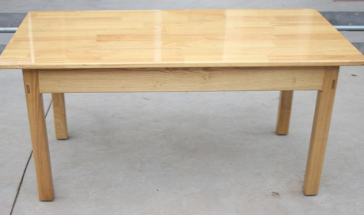 张402★多边形桌子1、桌子：E1级环保烤漆工艺的脚架，防止腐蚀和生锈，加粗钢管桌腿带滑轮，前置挡板，桌子板面厚度25MM以上，板边采用全自动封边，带桌肚。甲醛释放量符合国家E1级标准。2、桌子尺寸：桌子的前长（长边）不少于110cm,后长（短边）不少于60CM，净深不少于52CM。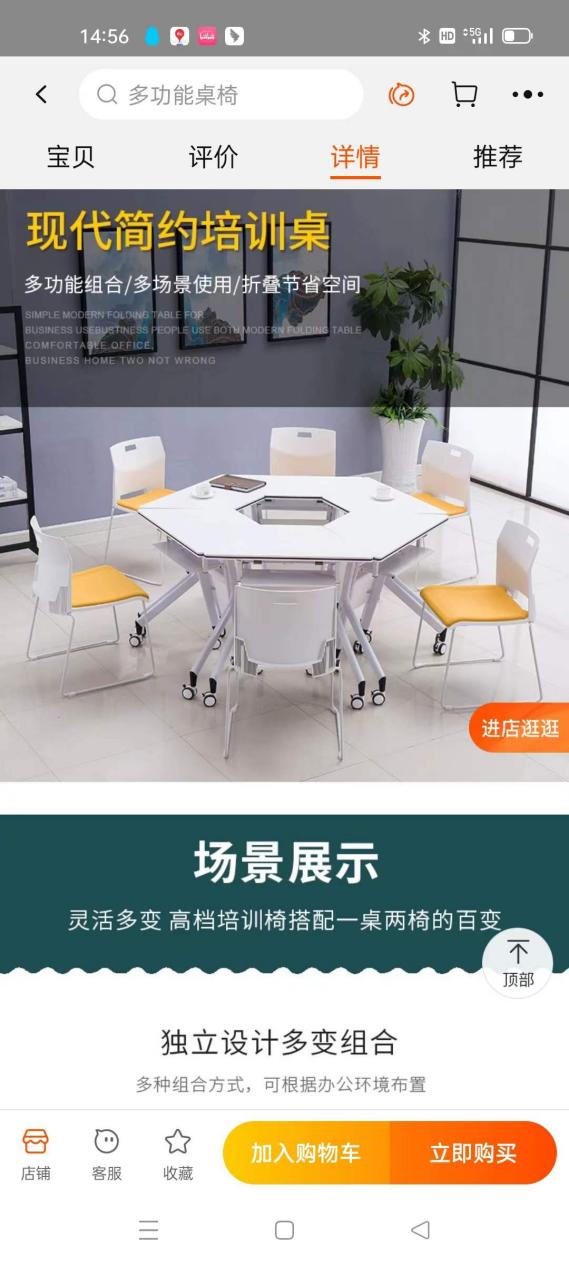 套（一套6张桌子组成）263双层桌子1、要求：桌面加厚20mm厚，优质免漆板材，双层空间（下层置物，竖杆加固）,加粗碳素钢架桌腿（不小于5×5cm）,桌腿中间横杆加固，防滑脚垫。2、桌子尺寸：1.6米×0.6米（高0.8米）3、凳子：常规尺寸造型如下图：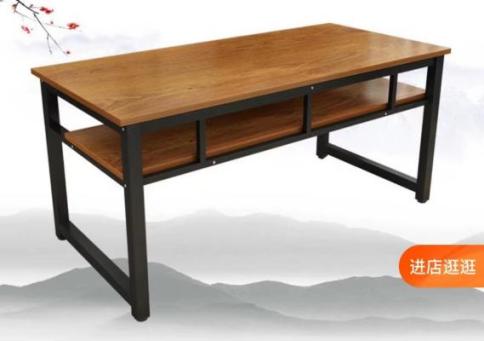 张154椅子1、尺寸：常规尺寸2、材质：加厚实心钢制椅架。一体成型工艺，Pp材质靠背，椅面颜色选用桌子同类色。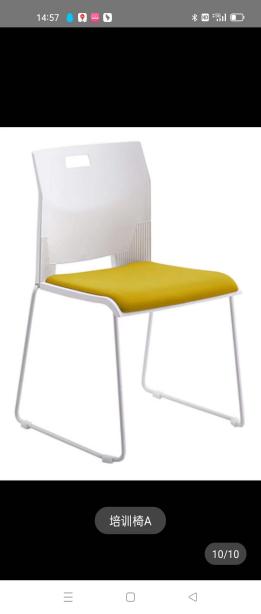 张2505凳子1、凳子：常规尺寸2、材质：木质造型如下图：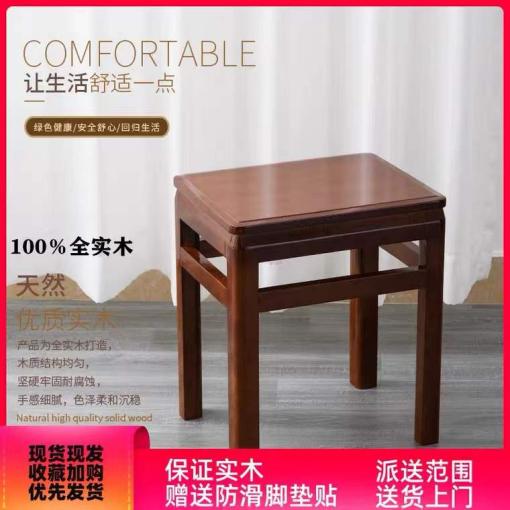 个406实训室移动白板、配套白板笔1、尺寸：180×90cm2、要求：F蜂窝面板，一键翻转白板、双面磁性、全钢制支架加粗立管1.23MM、45MM加宽脚管，脚带万向滑轮锁止，圆润防撞包胶，12层工艺结构。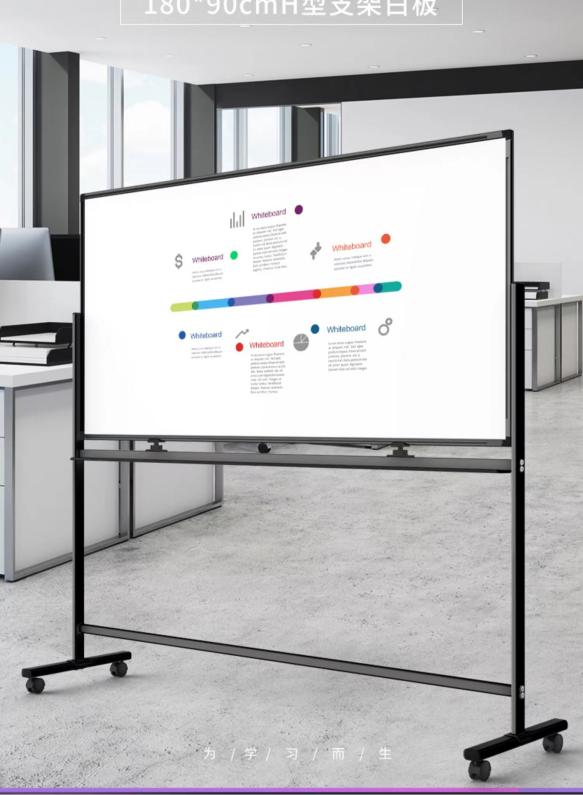 套67成人画架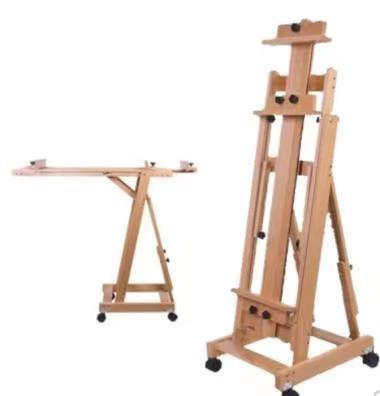 尺寸：总高度不小于170CM，具体规格按用户要求制作。2、材质：采用优质榉木。3、做工：表面精抛光, 无毛刺, 角度可调。4、功能：可平放5、装备：可另加移动万向轮副808成人画板尺寸：4k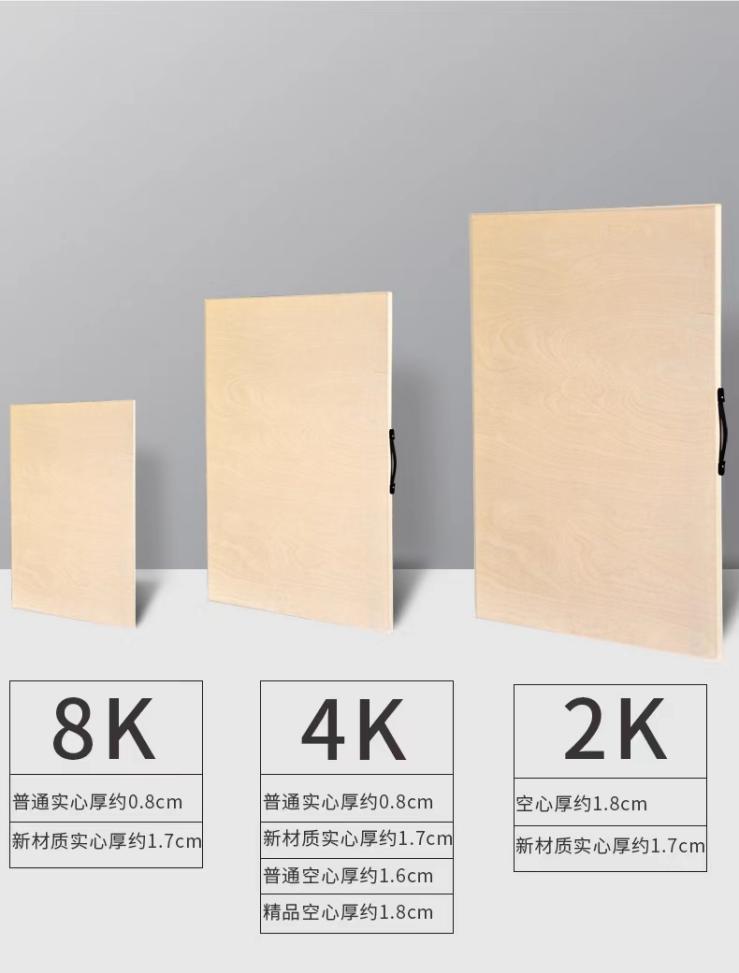 要求：带手提实心（厚约1.7CM）画板，实木包边。张809★储藏柜颜色：深胡桃色尺寸：80 X 30 X 182cm样式：双门单抽，上钢化玻璃门，下木门。材质：加厚大于16MM人造密度板材，环保达标。人造板材甲醛释放量符合国家E0级环保等级要求。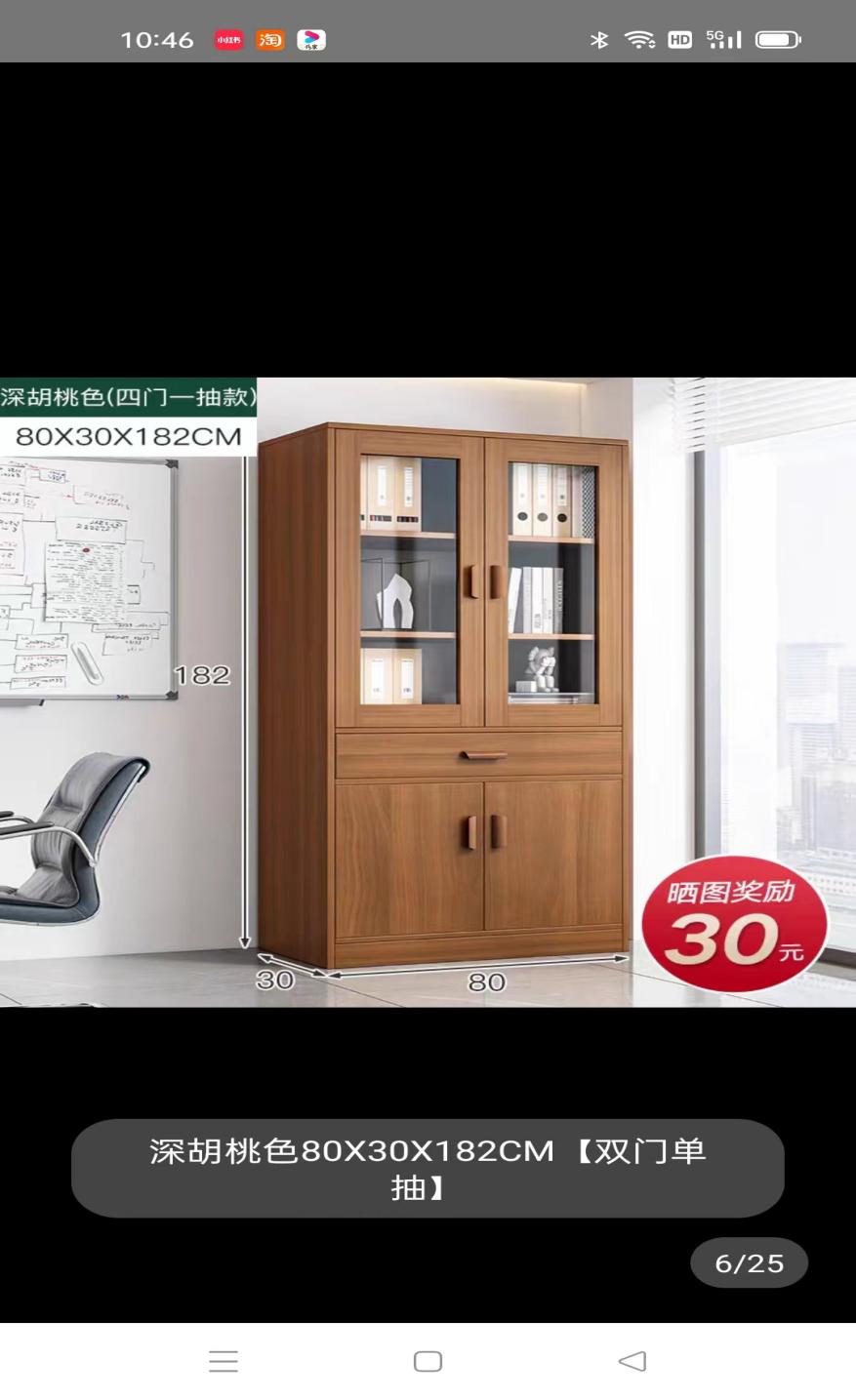 组3合计合计合计合计合计合计合计备注：1、投标产品需与明细报价表中产品参数、颜色、款式等要求保持一致；对加★的产品，需提供国家认可的第三方有权机构出具的检测报告。E0级环保等级要求(甲醛释放量≤0.5mg/l)，E1级环保等级要求(甲醛释放量≤1.5mg/l)备注：1、投标产品需与明细报价表中产品参数、颜色、款式等要求保持一致；对加★的产品，需提供国家认可的第三方有权机构出具的检测报告。E0级环保等级要求(甲醛释放量≤0.5mg/l)，E1级环保等级要求(甲醛释放量≤1.5mg/l)备注：1、投标产品需与明细报价表中产品参数、颜色、款式等要求保持一致；对加★的产品，需提供国家认可的第三方有权机构出具的检测报告。E0级环保等级要求(甲醛释放量≤0.5mg/l)，E1级环保等级要求(甲醛释放量≤1.5mg/l)备注：1、投标产品需与明细报价表中产品参数、颜色、款式等要求保持一致；对加★的产品，需提供国家认可的第三方有权机构出具的检测报告。E0级环保等级要求(甲醛释放量≤0.5mg/l)，E1级环保等级要求(甲醛释放量≤1.5mg/l)备注：1、投标产品需与明细报价表中产品参数、颜色、款式等要求保持一致；对加★的产品，需提供国家认可的第三方有权机构出具的检测报告。E0级环保等级要求(甲醛释放量≤0.5mg/l)，E1级环保等级要求(甲醛释放量≤1.5mg/l)备注：1、投标产品需与明细报价表中产品参数、颜色、款式等要求保持一致；对加★的产品，需提供国家认可的第三方有权机构出具的检测报告。E0级环保等级要求(甲醛释放量≤0.5mg/l)，E1级环保等级要求(甲醛释放量≤1.5mg/l)备注：1、投标产品需与明细报价表中产品参数、颜色、款式等要求保持一致；对加★的产品，需提供国家认可的第三方有权机构出具的检测报告。E0级环保等级要求(甲醛释放量≤0.5mg/l)，E1级环保等级要求(甲醛释放量≤1.5mg/l)备注：1、投标产品需与明细报价表中产品参数、颜色、款式等要求保持一致；对加★的产品，需提供国家认可的第三方有权机构出具的检测报告。E0级环保等级要求(甲醛释放量≤0.5mg/l)，E1级环保等级要求(甲醛释放量≤1.5mg/l)